SCHEDA DI PRENOTAZIONE MATERIALE 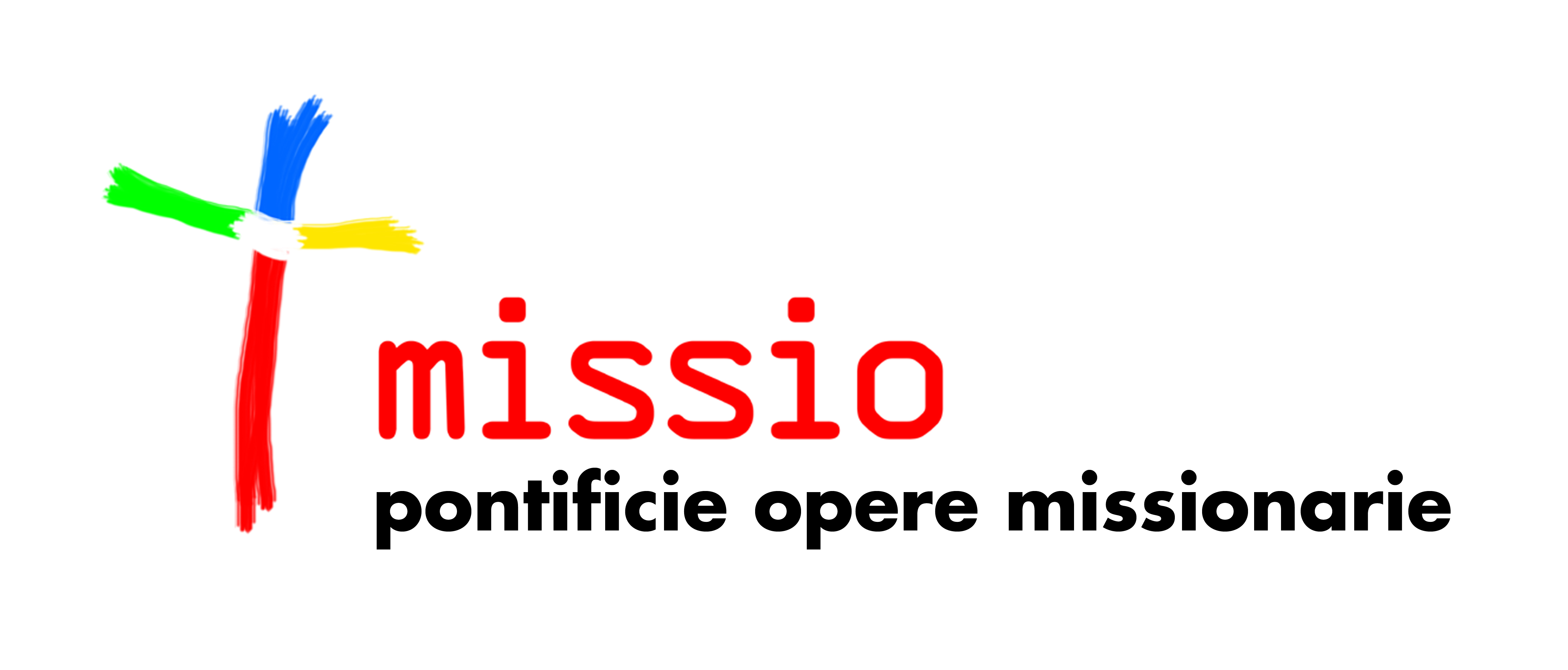 ANNO 2022 – 2023 PARROCCHIA-CHIESA o RETTORIA DI   __________________________________________LA scadenza massima e improrogabile è il 15 gennaio 2022 altrimenti ci si basa sul materiale richiesto nel 2019. GRAZIE, BUON NATALE a voi e tutte le vostre Comunità,  don Vincenzo Gargiulo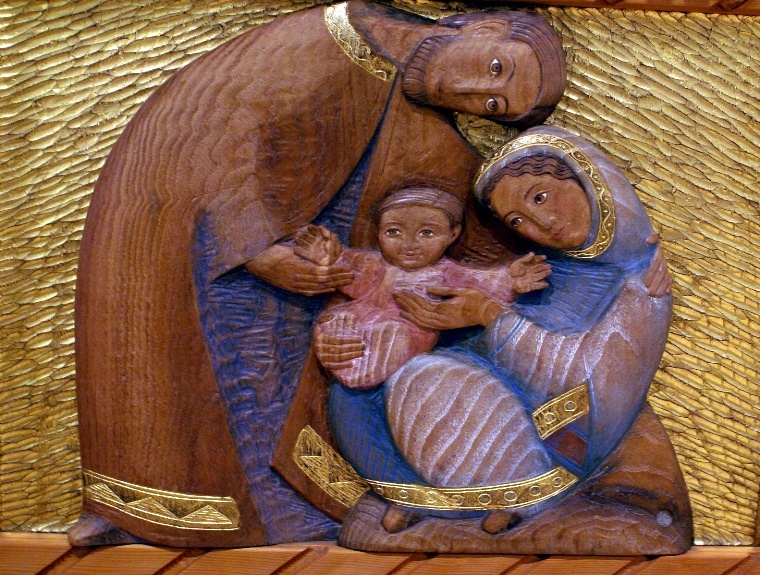 da restituire con URGENZA entro il 15.01.2022 all’indirizzo e-mail  : pevicente@hotmail.com oppure cartaceo  in CURIA- Castellammare -  Ufficio Missionario.GIORNATA MISSIONARIA MONDIALE (GMM) 2022Manifesto (cm 50 x 70) 	N°Calendarietto tascabile            (pacchetto da 100 pz)  € 0,50   cad.    N°                   Tot. €Immaginetta – segnalibro         (pacchetto da 100 pz)  € 0,50   cad.    N°                   Tot. €Bustina per offerte							     N°Salvadanaio                                                                         € 0,05   cad.    N°                   Tot. €GIORNATA MISSIONARIA DEI RAGAZZI (GMR) 2023Manifesto (cm 50 x 70)                                                                                 N°Novena di Natale                                                                € 0,05   cad.    N°                   Tot. €Immaginetta – segnalibro         (pacchetto da 100 pz)  € 0,50   cad.    N°                   Tot. €Carta d’Identità del ragazzo missionario		            		     N°Bustina per offerte							     N°Salvadanaio                                                                         € 0,05   cad.    N°                   Tot. €“Cercatori della Stella”(percorso d’Avvento e Natale) € 2,00   cad.    N°                   Tot. €PERIODICO “L’Animatore Missionario” 2022 - 2023“L’Animatore Missionario” – SPECIALE OTTOBRE MISSIONARIO(Contiene spunti di riflessione per l’animazione. I contenuti integrali sono disponibili e scaricabili sul sito www.missioitalia.it)                                                                                                 € 0,70   cad.     N°                    Tot. €“L’Animatore Missionario” – SPECIALE GIORNATA MISSIONARIA DEI RAGAZZI(Contiene spunti di riflessione per l’animazione. I contenuti integrali sono disponibili e scaricabili sul sito www.missioitalia.it)                                                                                                 € 0,70   cad.     N°                    Tot. €